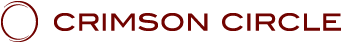 LES ENSEIGNEMENTS DU CRIMSON CIRCLELa série :" La Passion 2020"SHOUD 05: " La Passion 2020 05" - Avec ADAMUS, canalisé par Geoffrey HoppePrésenté au Crimson Circle,le 4 Janvier 2020
www.crimsoncircle.comAh! Merci pour les applaudissements (rires).Je Suis ce que Je Suis, Adamus du Domaine Souverain.Je n'ai jamais tout à fait pensé que je serais ici avec vous en 2020. Je ne savais pas si nous allions vraiment réussir, mais nous y voilà. Je veux dire, nous y voilà! Je n'aime pas utiliser votre mot galvaudé, mais je vais le faire - c'est incroyable. C'est incroyable que vous soyez ici. Vous n’êtes pas morts. Vous ne revenez pas pour une autre vie (Adamus rit). C’est extraordinaire que vous soyez là, à profiter de l'un des premiers jours de 2020. Vraiment incroyable.Quelques notes de fonctionnementMais avant d'entrer dans les détails, j'ai ici quelques notes dont je dois vous faire part, si je peux les trouver (il tire un morceau de papier de sa poche). De vraies notes. Ça dit: «Du bureau d'Adamus Saint-Germain, Président du Club des Maîtres Ascensionnés», (quelques rires) quelques notes de fonctionnement.Pour tous les Keahakers qui ont suivi ce cours de Keahak samedi, nous avons remarqué que certains d'entre vous ont laissé leurs cerveaux à la Maison de Keahak (rires), et si vous participez à Keahak, vous savez exactement de quoi je parle. Si vous avez perdu la tête, vous n’allez probablement même pas réaliser ce que je dis. Mais si vous avez perdu votre cerveau, veuillez consulter le Dr Doug ou la chère Linda d'Eesa pour le récupérer, si vous voulez vraiment le récupérer (plus de rires).Suivant sur la liste, juste pour vos calendriers, veuillez noter que le Club des Maîtres Ascensionnés organise la toute première journée ‘Portes Ouvertes’.LINDA: Ooh !! (le public dit "Ooh!") Whaou!ADAMUS: C'est le premier mercredi d'avril. Première journée portes ouvertes, et j'ai une note ici, je ne sais pas exactement ce que cela signifie, B-Y-O-B (quelques rires). Ce doit être une chose humaine? B-Y-O-B…LINDA: N'est-ce pas le jour du poisson d'avril?ADAMUS:… Amenez votre garce? jeu de mots intraduisible NdT (Linda suffoque et le public dit «Ohh!»). Oh, apportez votre bouteille. C’est Kuthumi qui l'a dit. C’est Kuthumi qui a dit ça (rires).LINDA: C'est un poisson d'avril, non?ADAMUS: Apportez Votre Être Personnel avec vous. Oui, oui (le public dit "Oh!"). Nous n'avons généralement pas de journées Portes Ouvertes, car vous devez gagner votre chemin vers le Club des Maîtres Ascensionnés. Mais c'est moi qui ai proposé l'idée. Je veux commencer à donner à Shaumbra un vrai goût de ce que ce à quoi ressemble l'au-delà (Adamus rit). Je veux vous donner un vrai goût de… oui, je ferai des visites personnelles de mon bureau, en tant que Président - auto-désigné - du Club des Maîtres Ascensionnés. Et j'aimerais que vous rencontriez certains des autres Maîtres Ascensionnés. Certains noms vous sont familiers, bien sûr, vous savez, Bouddha et certains autres. Mais il y en a beaucoup que vous ne reconnaîtriez même pas, et ils vont s'habiller selon l’apparence humaine qu’ils avaient lors de leur dernière vie sur la planète. Ils vont venir en tant qu’eux-mêmes, comme ils étaient dans leur dernière vie. Vous verrez à quel point ils étaient vraiment minables (rires). Non, vraiment. Je veux dire, ils l'étaient vraiment. La souffrance, le fait de passer par tous ces malheurs et de souffrir le martyre pour parvenir à la Réalisation et, pour la plupart d'entre eux, de s’éjecter tout de suite de la planète.Nous allons avoir quelques séminaires spéciaux - "La Brutalité de l'Éveil" (quelques rires), "Comment il est Impératif de Vous Distraire sur la Voie vers la Réalisation" - et un certain nombre d'autres séminaires amusants menés par les Maîtres Ascensionnés. "Pourquoi Il Est Si Difficile de Rester sur la Planète Après la Réalisation" et "Pourquoi Peut-Être Voudrez-Vous  Reconsidérer Certains de Vos Choix" (plus de rires).Je ne me fiche pas de vous. C'est le premier mercredi d'avril au Club des Maîtres Ascensionnés. Aucune inscription ou réservation n'est nécessaire. Il vous suffit de découvrir où diable se trouve le Club des Maîtres Ascensionnés (quelques rires). Et si vous entrez dans la maîtrise, cela ne devrait pas du tout être une tâche difficile. Vous venez simplement, quoi? Permettez-vous d’être là, et alors vous y êtes.Cauldre pense que je plaisante, et c'est le premier mercredi, le 1er avril? Absolument (plus de rires).LINDA: Pfff!ADAMUS: Mais allons-nous faire cela? Absolument. En réalité - Cauldre et Linda ne le savent pas encore - mais nous allons enregistrer, nous allons avoir, je pense, un événement enregistré là-bas, et nous le ferons également ici au studio ( rires et grimace de Linda). Portes ouvertes au Club des Maîtres Ascensionnés, et c'est gratuit pour tous ceux qui sont passés par l'éveil. Pour les autres, c’est au moins mille dollars.Suivant sur la liste des notes…LINDA: Alors c’est depuis Hawaï? (Geoffrey et Linda devraient être à Hawaï à cette date)ADAMUS: Peu m'importe d'où ça vient. Je sais où c'est - au Club des Maîtres Ascensionnés. Vous ne pouvez pas vous y rendre depuis Hawaii? (quelqu'un rit bruyamment) Les questions que posent les humains! Je veux dire, bon sang! (plus de rires)Ok, suivant sur la liste des notes de fonctionnement. Pour tous ceux qui ont pris des résolutions pour le Nouvel An, s’il vous plaît, veuillez vous en débarrasser d’ici le le cours d’Aspectologie que nous ferons plus tard dans le mois. Bon, je ne comprends tout simplement pas cela chez les humains. Chaque année, ils vivent la même chose. Le Nouvel An arrive, ils prennent des résolutions; après une semaine environ, ils laissent tomber les résolutions. Elles ne sont plus d’actualité, mais ils vont réessayer l'année prochaine. Je vous le dis, les résolutions du Nouvel An créent de très mauvais aspects qui persistent. Puis ils reviennent l'année suivante, "Je suis ton aspect gras." (Rires) "Tu te souviens comment tu m'as ignoré? Tu te souviens que tu as mangé comme un porc la semaine suivant ta résolution? Mais moi, ton aspect gras, je suis toujours là. Je suis revenu pour une autre année de résolutions. "Débarrassez-vous-en ».L'un de vous a pris des résolutions, vraiment? Tout d'abord, pas de résolutions! Pas d’objectifs ! En fait, je vous encourage à faire le contraire. Faites absolument ce que vous voulez faire cette année (le public dit "Ouais!" et quelques applaudissements). Ouais. C’est la voie du Maître. La voie du Maître, ce n’est pas prendre des résolutions qu’on ne peut que laisser tomber plus tard et ainsi créer ensuite de très mauvais aspects. Pourquoi pensez-vous que nous faisons l’Aspectologie en janvier? Nous devons rattraper ces aspects. Nous devons jeter un filet autour d’eux et les noyer.Ce n'est pas une année pour - peu importe ce que vous pensez devoir améliorer, oubliez. N'arrêtez pas de fumer. Ne suivez pas de régime. Ne commencez pas un programme d'exercices. Ne faites rien de tout cela, car cela crée simplement de très mauvais aspects. Vous savez, si vous devez y réfléchir sérieusement - «Oh, je dois suivre ce programme pour arrêter de fumer ou arrêter de manger autant» ou peu importe - si vous devez faire cela, c’est que vous ne voulez pas le faire en réalité! Je veux dire, vous ne voulez pas réellement faire de régime. Vous vous punissez en quelque sorte - "Oh, je dois suivre un régime. Je dois arrêter de fumer » Pourquoi?Vivez comme un Maître. Vivez comme vous voulez vivre, pas comme vous pensez que vous devriez vivre. Alors, s’il vous plaît, débarrassez-vous de ces résolutions. En fait, avant même que nous ayons terminé notre session d'aujourd'hui, laissez tomber toutes ces résolutions. Soyez vous-même. C’est la meilleure chose que vous puissiez être. Je me fiche de combien vous pesez ou ne pesez pas, si vous fumez, si vous ne fumez pas. Cela n'a vraiment pas d'importance pour moi ni pour les autres Maîtres Ascensionnés, et ni pour vous-même.Prenons une profonde respiration avec cela et libérons simplement toutes ces résolutions.Ok, et pour finir sur la liste, oh, et c'est sérieux. « Rude Awakening », l’Éveil Brutal, le film, devrait sortir cette année. Je vais m'en assurer, le 20 juin à Amsterdam. Je vais être là et je vais m’habiller pour l'occasion. Je ne veux voir aucun de vous dans des vêtements négligés ou ressemblant à des SDF. Habillez-vous pour l'occasion. C’est notre évènement avec tapis cramoisi. Pas de tapis rouge, l’évènement avec tapis cramoisi. Soutenez le film, que ce soit en achetant un billet, en faisant un don, en devenant un investisseur. Soutenez le film. C'est notre film, entièrement notre film. Il s’agit de vous. C’est votre cheminement, et je peux vous dire tout de suite que ce film, l’Éveil Brutal, va perdurer pendant des décennies. Des décennies de temps. Il est réel. Il est authentique. Il s'agit de ce à quoi ressemble le fait d’entrer dans l’éveil, et ensuite d’être déchiré par la brutalité de tout cela, mais de sortir à l'autre bout en sentant comme une rose blanche. Vous n'avez pas encore vécu cela, n'est-ce pas? (quelques rires)Soutenez le. C'est notre film. Ce n'est pas seulement par hasard. Ce n’est pas seulement quelques personnes en Hollande qui ont élaboré le film. C’est l’énergie collective de tous les Shaumbra. C’est un véritable film de conscience, alors soyez derrière lui. Assurez-vous que ça marche, que vous le souteniez énergétiquement, financièrement ou de toute autre manière. Ce film doit sortir et il doit sortir cette année. Donc, ceci étant, l'équipe de l’Éveil Brutal ne m'a pas demandé de mentionner ceci. En ce moment ils m'entendent faire ça et ils pleurent. Ils pleurent un peu partout. Non, c'est important. C’est votre histoire. Vous êtes venus ici pour vivre l'histoire, être l'histoire et ensuite raconter l'histoire.Alors, prenons une bonne respiration profonde avec ça.Cette Année est l’Année2020, nous l'avons fait. Nous l'avons fait. J'ai toujours su que nous le ferions. Je ne savais tout simplement pas comment nous allions y arriver. Je veux dire, comment cela allait arriver.Cette année est l’année. Je veux dire, tout d'abord, c'est l'année dont j’ai parlé dans le livre, Le Temps des Machines. C’est là où je suis allé dans le futur et où je me suis retrouvé au milieu de ce groupe de pirates (quelqu'un dit "Aargh!" et Adamus rit) - un groupe de pirates vraiment coriaces (quelques rires), aarghhh !! (le public répète "Aargh!") - et je me suis demandé ce qui se passait? J'ai pensé que j'avais peut-être pris de mauvais médicaments ou un truc du genre (plus de rires), et c’était style: "Ça, le groupe de pionniers spirituels? C'est de ça qu'il s'agit? "Puis j'ai réalisé, non, que vous étiez réels, et vous le faisiez vraiment et que vous étiez venus afin que ceci soit votre dernière vie pour la Réalisation. Ensuite l'histoire continue à partir de là, comment vous restez dans le corps, contrairement aux autres Maîtres Ascensionnés, et en fait, la vraie raison de la journée Portes Ouvertes en avril, c'est qu'en réalité ils veulent vous honorer. On vous attire là-bas avec de l'alcool et de la nourriture gratuits, par la rencontre avec les Maîtres Ascensionnés, mais ils veulent vous honorer, et ils vont également vous encourager à tous rester sur la planète.Rester sur la planète requiert que vous devez vraiment comprendre ce qu'est l'énergie. Oubliez la physique. Vous savez, les professeurs de sciences n’en ont aucune idée en ce moment. Si c’était le cas, le monde serait un endroit différent. Oubliez la physique conventionnelle et ressentez ce qu'est l'énergie réelle, ce qu'est la vraie conscience, et ce n'est pas la même chose. Elles ne sont pas identiques. Elles sont très, très différentes. Mais la conscience donne vie à l'énergie. Ensuite, vous vivez réellement au sein de votre création et vous vivez réellement comme l'humain devrait le faire, vous faites la véritable expérience de la vie et, finalement, de votre Soi.2020, découvrez la véritable raison d'être ici. Nous avons vraiment commencé ceci au temps des temples de Tien, mais nous l'avons en quelque sorte solidifié à l'époque de Yeshua où nous avons dit: «C'est ça. C'est ce que nous recherchons. » Ce n’est pas une question d'année, mais la numérologie est intéressante. C’est une année de grand équilibre. "C'est l'année où nous allons y parvenir", et plus que tout, l'année, le timing que vous avez choisi pour la Réalisation avait vraiment à voir avec le timing de la technologie sur la planète. J'en ai longuement parlé. Je vais en parler davantage dans ProGnost. Pour ceux d'entre vous qui sont allergiques à ce discours sur la technologie, n'écoutez pas. Mais il s'agit du moment le plus critique de la planète. Critique, pas mauvais. Critique, signifiant simplement des points de départ sur la planète et des points de changements, des déplacements.Auparavant, ce que j'appellerais un changement modéré dans l’humanité se produisait peut-être tous les mille ans ou quelque chose comme ça. Mais maintenant, les changements arrivent très rapidement. Et, comme nous en avons parlé dans l'un des récents ProGnosts, une espèce humaine entièrement nouvelle est en évolution, et c'est juste à votre époque. La plupart d'entre vous sont arrivés après la Seconde Guerre mondiale. Ça a été une période de grand changement de potentiel. Vous êtes arrivés dans les 20 ou 30 ans qui ont suivi, quelques-uns d'entre vous un peu plus tôt, mais sachant que la technologie allait changer le monde.Regardez, certains d'entre vous n’ont pas grandi avec la télévision et certains parmi les plus jeunes qui écoutent se disent "Quoi?!" (Quelques rires). Écoutez ça - vous écriviez des lettres avec un stylo et du papier ou une machine à écrire, et maintenant par e-mail, maintenant toute l'intelligence artificielle et ce que ça fait.J'ai parlé de tout ce cheminement à l’époque du Saut Quantique en 2007, à Taos, Nouveau-Mexique, pour conclure en disant: «En ce moment, alors que nous sommes ici à Taos dans cette belle réunion, il se passe énormément de choses dans les coulisses, des choses qui vont changer le monde». Et la technologie, j'aime ça. J'aime ça. Cela va changer la durée de vie humaine et le corps humain. Ça va changer ... ça va faire ...Vous savez, sur la planète, environ un milliard de personnes vivent dans la pauvreté. Ils sont le milliard inférieur de la planète, et ça va changer cela. Ça va apporter de l’abondance à ce milliard du bas. Bon, certains d'entre vous vont dire: "Oui, mais la technologie ne va-t-elle pas créer un fossé encore plus grand entre les nantis et les démunis?" Oui, ce sera le cas. Beaucoup auront beaucoup plus. Mais le fait est que cela va éradiquer la pauvreté, donc, peut-être d’ici les 20 prochaines années,  il n'y aura pas d'humains sur la planète vivant dans la pauvreté. C’est l’impact de la technologie. Oui, et beaucoup auront super tout, mais les autres ne seront pas dans la pauvreté.La pauvreté, c’est lorsque vous n’avez pas assez pour un bon repas chaque jour, ou que vous n’avez pas d’eau potable. Vous n'avez pas accès à Internet. C’est un des critères de pauvreté de nos jours, vous n’avez pas Internet. Ça va effacer cela, donc chaque être humain aura de la nourriture pour être en bonne santé. Ils auront de l'eau potable. Ils auront accès aux médicaments. Ils auront accès à de nombreuses technologies, et tout cela est en train d’arriver. Tout est là.J'aimerais parfois que vous puissiez simplement sortir de votre corps, venir avec moi un instant, regarder en arrière et dire: «Je suis venu sur cette planète à cette époque, juste au moment où les ordinateurs venaient tout juste de démarrer et regardez maintenant, juste  après quelques décennies, et regardez où nous nous dirigeons au cours des prochaines décennies. »Mais il y a un élément critique relatif à tout cela - la conscience. On a besoin que la conscience soit sur la planète. Je ne parle pas de prières. Les prières ne le font pas. Vous le savez, mais, eh, peut-être que vous ne le savez pas. Vous savez, je veux arrêter tous les groupes de prière de la planète. Cauldre est- je vais devoir le virer d'ici dans une minute. Prends un café, Cauldre. Nous l'avons arrosé d’alcool (quelques rires). Il ne s’agit pas de prières. Il est question de pure conscience. C'est tout. Elle va tout maintenir en équilibre de sorte que la technologie combinée à la conscience et à la compassion et, vraiment, dans cette perspective, elles vont contribuer à  toute cette évolution technologique - ça pourrait changer l'humanité.La Nouvelle Terre et la Vieille Terre ne vont toujours pas se réunir. Retirez ça de votre cerveau tout de suite, ça ne va pas arriver. Mais cela pourrait fournir un endroit très différent pour la Nouvelle Terre et un meilleur endroit pour la Vieille Terre ou la Terre classique.Alors, 2020. C'est l'année où beaucoup d'entre vous allez entrer dans votre Réalisation. Oui, je connais le nombre exact. Je ne vais pas le dire, mais je le sais. Je sais aussi que beaucoup d’entre vous ne choisiront pas nécessairement de le faire cette année, mais vous allez vous permettre d’en être un peu plus proche et encore un peu plus proche. Il y a beaucoup de raisons, et parfois je suis un peu dur avec vous, juste un tout petit petit peu dur avec vous quand je vous dis: "Alors pourquoi vous refrénez-vous? Pour vos enfants? Pour qu'ils puissent obtenir leur diplôme universitaire? C'est la raison pour laquelle vous ne permettez pas votre Réalisation? "Mais pour certains, c'est une réalité.Certains d'entre vous vont se réfréner pour une raison quelconque. Peut-être avez-vous peur de ce qui va se passer, et probablement pour une bonne raison (Adamus rit), parce que ça va être tellement différent de la vie ancienne que vous aviez. Mais beaucoup de choses se passeront cette année. Je dirais que c'est une année où vous ferez vibrer la Réalisation. Je veux dire, vous la faites vraiment osciller, comme une fusée, qui, en décollant,  se met à vibrer. Alors, quels superT-shirts ça ferait ! Je parle toujours de T-shirts, je devrais démarrer une entreprise, mais, vous savez, "je vais faire vibrer la Réalisation cette année." Quel super T-shirt (quelqu'un dit "Ça roule"). Ça roule. Ouais.C’est donc une année phénoménale et c’est l’année que j’attends depuis longtemps. Cela ne veut pas dire qu’elle sera sans difficultés. Pas du tout. Il y a encore des trucs qui se passent, en ce moment même. Certains d’entre vous se sont pointés ici aujourd’hui, que vous regardiez en ligne ou ici en personne, et c’est du genre «Mec, Adamus, vous dites ces mots, mais j’ai vraiment eu du mal ces deux dernières semaines ou ce dernier mois. J'ai traversé un sacré enfer». Bien sûr. Bien sûr. Ça fera une belle histoire plus tard.Sagesse Shaumbra - Première questionDonc, je vais utiliser cela pour enchaîner en disant: "Linda, avec le micro, s'il vous plaît."LINDA: Ok.ADAMUS: Alors, qu'avez-vous vécu au cours des deux dernières semaines? Qu'avez-vous ressenti et vécu? Je demande cela car beaucoup regarderont ça plus tard et diront: "Oh, oui, ce n'est pas seulement moi. Je ne suis pas fou. Vous savez, je pensais - on m'avait dit - que j'étais vraiment proche de la Réalisation et je traverse toute cette merde. "Ou peut-être pas cette merde, peut-être que c'est autre chose. Alors, Linda avec le micro. Qu'avez-vous ressenti ou vécu ces dernières semaines? »VANESSA: La perte.ADAMUS: La perte?VANESSA: La perte.ADAMUS: Bien.VANESSA: Ouais.ADAMUS: Je veux dire, pas - ouais, en fait c'est bon. Quelle perte? Que perdez-vous?VANESSA: Eh bien, pour ma part, j'avais une amie qui vient de faire sa transition, donc il y a une perte. Mais …ADAMUS: Pensez-vous qu'elle est morte?VANESSA: Pardon?ADAMUS: Pensez-vous qu'elle est morte?VANESSA: Oui.ADAMUS: Non.VANESSA: (elle rit) Eh bien, non, je…ADAMUS: Elle est assise juste ici en train de rire…VANESSA: Alors c'est ...ADAMUS: Elle n'est pas morte.VANESSA: Non.ADAMUS: Ouais.VANESSA: Alors c'est ...ADAMUS: Attendez. Je dois m'arrêter ici.VANESSA: Ok.ADAMUS: Je considère que la mort n'est pas une perte mais un gain. Non, vraiment. Lorsque vous mourez, très souvent vous emportez beaucoup de choses de votre existence et vous les amenez à la sagesse. Vous y gagnez. C’est un effet nettement positif de votre mort, alors allons-y, nous devons changer la dynamique de la mort sur cette planète. Je veux dire, c'est tellement ...VANESSA: Eh bien, il n'y a pas de tristesse.ADAMUS: Ok. Juste une perte.VANESSA: Juste une perte.ADAMUS: Je ne cherche pas à vous embêter. Je souligne simplement une des choses – un travail que nous devons faire sur cette planète. Ouais.VANESSA: Et donc il y avait ça. Mais aussi, il y avait ce grand…ADAMUS: Vous perdez du poids quand vous mourez (rires).VANESSA: J'ai remarqué (elle rit). J'ai remarqué.ADAMUS: Et vous n'avez plus à payer vos factures (ils rient). C'est - pouf! - elles sont parties.VANESSA: Non. Cela soulage définitivement la pression (elle rit).ADAMUS: Ou les taxes. Ouais. Ouais.VANESSA: Alors, aussi ...ADAMUS: Et tout le monde dit de gentilles choses sur vous, vous savez (plus de rires). Ils vous appelaient fils de pute quand vous étiez vivant et soudain: «Oh, c’était l'une des plus belles personnes que j'aie jamais rencontrées. Gentil avec tout le monde». Mais une semaine avant vous disiez:« Quel fils de pute. »(Quelques rires) Ouais. "J'aimerais qu'il meure. Ah! Il l'a fait! "Je suis désolé, je ne prends pas votre perte à la légère.VANESSA: Non, non. C'est très bien. Il y avait aussi …ADAMUS: Qu'avez-vous perdu en réalité?VANESSA: Juste une amie.ADAMUS: Ok.VANESSA: Ouais. Mais aussi, la perte…ADAMUS: Mais je demande ce que vous avez réellement perdu.VANESSA: Eh bien, j'ai l'impression d'avoir perdu beaucoup de modéles différents.ADAMUS: Avec votre amie?VANESSA: Non. En moi-même.ADAMUS: C'est mon point. J'y arrive. Vous avez perdu des parties de vous-même.VANESSA: Ouais.ADAMUS: Comment ressentez-vous cela?VANESSA: Très bien.ADAMUS: Oh, bien, bien. Pas mal?VANESSA: Pas mal.ADAMUS: Vous n'êtes pas, disons, en deuil.VANESSA: Non, non.ADAMUS: Ok.VANESSA: Pas du tout. En fait, je sentais que je n'avais plus besoin d'être d'une certaine manière.ADAMUS: Ouais. Bien. Avez-vous pris des résolutions pour le Nouvel An?VANESSA: Non.ADAMUS: Bien (ils rient). Bizarre.VANESSA: Non. Non. Une grande joie et l’envie d’entrer dans la nouvelle année. J'ai l'impression d'avoir attendu cela pendant de très nombreuses vies.ADAMUS: Oh, vous l’attendiez. Oui, nous l’attendions tous.VANESSA: Et tellement de joie avec tout ça. Ouais.ADAMUS: Bien. Alors, la perte. Bonne perte. Ok.VANESSA: Oui, effectivement.ADAMUS: Ouais. Ok.VANESSA: Alors, merci.ADAMUS: Suivant. Que ressentez-vous et que vivez-vous? Ici, je parle de tout ce truc pour entrer dans la Réalisation, nous y sommes enfin et qu'avez-vous ressenti?FRIEDA: Merci (elle et Linda rient).ADAMUS: Ouais.LINDA: Oui, j'ai entendu ça!FRIEDA: Oui! (elles continuent de rire)ADAMUS: Vous savez pourquoi vous avez le micro, n'est-ce pas?FRIEDA: Ouais, je sais!LINDA: J'ai vu la fébrilité dans vos mains! (ils rient)ADAMUS: Parce que vous vous disiez: «Ne me donnez pas le micro. Ne me donnez pas le micro. "FRIEDA: Ouais, je sais! Je sais! (elle rit) Hum, posez encore la question.ADAMUS: Qu'avez-vous vécu au cours des deux dernières semaines? Qu'avez-vous ressenti? Vous savez, pas les trucs pratiques, mais en quelque sorte - eh, ce n'est même pas seulement émotionnel - mais comment a été votre vie?FRIEDA: Des hauts et des bas.ADAMUS: Ouais.FRIEDA: Les hauts n'ont jamais été aussi hauts et ils penchaient vers la Réalisation, si vous voulez, avec vraiment le pressenti de ce que c’est.ADAMUS: Ouais. Croyez-vous cela?FRIEDA: Il ne s'agit pas de le croire, c’est.ADAMUS: Mais croyez-vous - je veux dire, croyez-vous que tout cela va se produire?FRIEDA: Honnêtement, pas tout le temps.ADAMUS: Pas tout le temps. Ouais.FRIEDA: Non.ADAMUS: Quel pourcentage du temps, pensez-vous?FRIEDA: Ça augmente, et je pense que c’est 20% du temps.ADAMUS: Vous croyez ça?FRIEDA: Ouais.ADAMUS: Oui, oh.FRIEDA: Ouais.ADAMUS: Et on pourrait probablement dire: "Bon sang, cela signifie que 80% du temps vous ne le croyez pas?"FRIEDA: Ouais, ça fait beaucoup (elle rit).ADAMUS: C’est beaucoup! (ils rient) Mais je veux que chaque humain dans les années à venir écoute cela, je veux que chaque humain l'entende, parce que vous êtes là, vraiment à la veille de votre Réalisation.FRIEDA: Ouais.ADAMUS: Et vous voici en train de dire, vous savez, que vous avez beaucoup de hauts et de bas et tout ça, mais que seulement 20% de vous  croit en la Réalisation, et je ne le mettrais même pas à 20%. Je donnerais peut-être un 10% que cela va vraiment arriver. Et ils regardent - où est la fichue caméra? - ils regardent, ceux qui viennent après vous, et ils sont du genre: «Ça ne serait pas suffisant pour moi. Dix pour cent? Je joue ma vie - je secoue les dés et je les lance – je parie que la Réalisation va se produire avec seulement 10% de chances que cela se produise. "En fait, c'est plutôt bien. Je veux dire, ça a l’air mauvais, mais c'est en fait assez bon, parce qu’à ce stade ils pensent mentalement.FRIEDA: Ouais.ADAMUS: Et je vais vous montrer plus tard pourquoi 10%, ça n’a pas vraiment d’importance. Aussi longtemps qu’il y a un pour cent ou un demi pour cent.FRIEDA: C'est une porte qui est ouverte, même très peu, et c'est - ouais, c'est inévitable. Ça me donne cette sensation.ADAMUS: Exactement.FRIEDA: Oui.ADAMUS: Même si vous luttiez contre ça en ce moment, même si vous disiez: «Tout ça, c’est un tas de merde. Adamus nous fait gober des salades. Il n'y a pas de Portes Ouvertes au Club des Maîtres Ascensionnés. Je le sais déjà. C'est un poisson d'avril » (quelques rires). Même alors, ça va cependant arriver. Donc voilà. Mais ce qui est fascinant, c’est qu’avec juste - vous dites 20%, je dis 10%, c’est une sorte de croyance -  la chose étonnante, c’est que ça va arriver.FRIEDA: Ouais. C'est fermé. C'est la seule chose que je peux - la porte est fermée - c'est ... ouais, non. Elle peut s'ouvrir en grand. C'est juste ça.ADAMUS: Ou bien il n'y a pas de porte.FRIEDA: Non, oh, d'accord.ADAMUS: Vous voyez, la perspective est… (quelques rires). Tout est une question de perspective.FRIEDA: Peut-être que ma partie humaine aime avoir une entrée dramatique.ADAMUS: Oui, vous pouvez avoir une entrée dramatique, bien sûr (elle rit). Mais l'un des grands avantages de la Réalisation, c’est que vous avez soudain la possibilité de changer de perspective. Pas mentalement, mais juste énergétiquement.FRIEDA: Oui.ADAMUS: Selon ce que vous désirez, vous changez votre perspective en fonction de ce que vous désirez, et malgré la conscience de masse et la gravité, les vieilles habitudes et modèles, il y a maintenant une perspective large plutôt que limitée. Donc, oui, on pourrait dire que vous voulez passer par une porte, mais il n'y a pas non plus de porte; ou alors il y a une très grande clôture en fil de fer barbelé. Mais cela n'a pas d'importance, car votre corps peut la traverser, c'est donc le Et. La Réalisation, une des choses vraiment belle, c'est que la perspective change. Vous n'êtes plus petit, étriqué et concentré, en train de vous dire: "Oh, je dois passer par la porte." C'est du genre, "J’emmerde la porte. Je vais la contourner". Ce n’est qu’une porte. Il n'y a pas de murs sur le côté. Mais la porte est une grande métaphore.FRIEDA: Oui.ADAMUS: Ouais.FRIEDA: Ouais.ADAMUS: Ouais. Mais aussi, la porte s'ouvre en grand et vous y allez.FRIEDA: Non, mais je comprends ce que vous voulez dire,  c'est juste une image.ADAMUS: C’est juste une image.FRIEDA: Ouais.ADAMUS: Ouais.FRIEDA: Oui.ADAMUS: C'est plutôt amusant, mais ce n'est qu'une image.FRIEDA: Ouais.ADAMUS: Bien. Alors, vous avez des hauts et des bas, vingt pour cent, peut-être?FRIEDA: Ouais, et peut-être quelque chose qui me vient à l'esprit c'est ... - je ne dirais même pas que ça vient à la surface - mais je commence à comprendre, eh bien, faute de meilleurs mots, le concept de réaliser que vous êtes réalisé. Ça a toujours été là.ADAMUS: Exactement.FRIEDA: Et c'est juste ainsi - et je ne peux même pas imaginer que ça sorte de mon ...ADAMUS: Si ça a toujours été là, comment se fait-il que vous ne l'ayez pas vu? Pas seulement vous, mais … si ça a toujours été là, comment…FRIEDA: J'ai des petits bouts.ADAMUS: Bien sûr, mais pourquoi pas tout simplement la super grande chose? Pourquoi des petits bouts? Pourquoi toutes les petites friandises mais jamais tout le repas?FRIEDA: Ouais, pourquoi c’est si limité?ADAMUS: Ouais, ouais.FRIEDA: C'est une question?ADAMUS: Heu. Ouais (quelques rires). Ouais. Vous ne voyez pas le gros point d'interrogation à la fin de la phrase? (elle rit)FRIEDA: Ouais. La seule chose à laquelle je peux penser et que je ressens, et qui explique aussi les hauts et les bas, je suppose, ou plutôt je sais, c'est que je suis – celle qui se met en travers du chemin, c’est moi .ADAMUS: Ouais.FRIEDA: C’est…ADAMUS: Oui et non. Je veux dire, oui, mais pourquoi voulez-vous faire obstacle?FRIEDA: Oh, mon dieu! Je veux dire, si ...ADAMUS: Merci.FRIEDA:… cette porte s’ouvre… (elle rit) C’est beaucoup. Tout d’abord, c’est beaucoup, et j’y ai pensé en fait quand vous avez commencé la discussion… Je perds la tête ici (elle rit)ADAMUS: Ça va. Ça va.FRIEDA: (elle rit) Je ne trouve plus de mots! C'est juste vide.ADAMUS: Linda récupère les cerveaux et les mentaux.FRIEDA: Eh bien, rendez-le!ADAMUS: À la fin de la session, vous pouvez le récupérer (elle continue de rire). Après Keahak la semaine dernière, il y avait des cerveaux un peu partout (quelques rires). Pensez à l'équipe de nettoyage qui entre dans la maison de Keahak pour nettoyer après coup, ils trouvent des cerveaux, "Que sommes-nous censés faire avec ça?", disent-ils. Ouais (elle rit). Où en étiez-vous?FRIEDA: Au fait de perdre la tête et (rires) concernant les petits bouts et ce dont nous parlions.ADAMUS: Donc, la question était, pourquoi vouloir juste des petits bouts plutôt que le tout? Vous savez que c'est là. Vous savez que vous savez que c'est là. Pourquoi pas l'enchilada tout entière?FRIEDA: Je pense que j'étais délibérément, aussi à ma manière, pas seulement en me harcelant ou en ne me laissant pas être moi-même, ou en me limitant, énergétiquement c'est beaucoup…ADAMUS: Quelqu'un vous a-t-il déjà dit que vous pensiez trop?FRIEDA: Ouais. Oh…ADAMUS: Ouais, ouais.FRIEDA:… moi-même, surtout.ADAMUS: Oui, ok (Adamus rit). Respirez juste profondément. C'est vraiment simple. Il y a une tendance à trop penser les choses. C'est simple en réalité. Vous vous dites: «Eh bien, comment se fait-il qu’il n’arrive que des petits bouts?» Et «Qu'est-ce que j’ai fait de mal? Je me suis mise en travers de mon chemin". Non. Vous n'en aviez pas encore fini avec l'expérience. C'est tout. Point barre.FRIEDA: Oui.ADAMUS: Oui, mais je veux dire, ce n'est pas une mauvaise chose. L’humain n’en avait pas encore fini avec son expérience.FRIEDA: Oui.ADAMUS: Donc, vous vous donnez des petits morceaux le long du chemin, comme pour vous dire: «Ok, tu sais, l'illumination va venir, mais nous allons juste t’en donner un avant-goût», mais l'humain est du genre, «Ok, mais je dois y aller et je veux en vivre encore plus».  C'est tout. Vous n’avez rien fait de mal. Vous pourriez dire, oui, vous vous êtes mise en travers de votre propre chemin, mais la raison en est :"Ayons un peu plus d'expérience avant de passer à autre chose".  C’est tout. Vous voulez plus d'expérience?FRIEDA: Un peu, oui.ADAMUS: Combien plus?FRIEDA: Faut-il lui donner un pourcentage?ADAMUS: Oui! Oui! (elle rit) J'aime les pourcentages. Combien, vous savez, sur une échelle - faisons des échelles. Une échelle de un à dix - dix étant beaucoup d'expérience et un étant presque aucune - combien d'expérience supplémentaire voulez-vous?FRIEDA: Je suis à deux (quelques rires).ADAMUS: «Sept», avez-vous dit?FRIEDA: Non, deux (elle rit).ADAMUS: Vous êtes à deux. Qu'est-ce que ça veut dire? Vous voulez encore un mois d'expérience?(Elle fait une pause)Et vous savez que c'est ma partie préférée dans mon travail avec Shaumbra (Adamus glousse). Quelle expérience supplémentaire souhaitez-vous?FRIEDA: C'est une sorte de dépendance et c'est… (elle fait une pause)ADAMUS: Attendez une seconde. Je veux que vous, toutes les nouvelles personnes qui regardez ceci, d’ici quelques années, je veux vraiment que vous écoutiez ça. C'est fascinant. C'est addictif. Ça l’est!FRIEDA: Ouais.ADAMUS: Oui, je veux dire, c'est un Maître qui parle, mais qui ne se laisse pas encore tout à fait réaliser qu'elle est un Maître, même si elle l'est, mais elle se dit: "Oh, je suis accro à l'expérience".  Alors, quand en aurez-vous fini avec ça, fini avec la vieille expérience humaine et quand passerez-vous à autre chose?FRIEDA: Je pense que cela revient à prendre une décision.ADAMUS: Ok (elle rit). J'aime ça. Êtes-vous prête?FRIEDA: Oh, mon Dieu. Je tremble comme ... (elle rit puis soupire).ADAMUS: Voulez-vous prendre une décision ou voulez-vous attendre?FRIEDA: Ai-je créé cela? (Adamus rit) C'est vraiment génial! (elle rit)ADAMUS: Et, vous savez, est-ce que vous réalisez, là où vous vous trouvez, vous êtes appuyée contre le mur.LINDA: Littéralement.FRIEDA: (riant) Oui!ADAMUS: Ouais.LINDA: Littéralement.ADAMUS: Il n'y a aucun endroit où aller. Il n'y a pas de porte.FRIEDA: (toujours en riant) Non, je ne peux même pas… les chaises sont toutes serrées les unes contre les autres!ADAMUS: Ouais. Et elles vous bloquent ici. Si vous essayez d'y aller, Larry va vous attaquer, et ... (elle rit toujours) Ouais. Non, n'est-ce pas une excellente configuration? Alors, voulez-vous prendre une décision maintenant ou voulez-vous attendre?FRIEDA: Eh bien, vous me regardez tous. Je me dis "Retourne-toi!" (Elle rit)ADAMUS: Non, nous fermons les yeux.LINDA: Ouais!ADAMUS: Très bien, tout le monde ferme les yeux.ADAMUS: Continuez le film. Tout le monde est proche… (Adamus rit) Non, vous pouvez attendre si vous voulez. C'est bon.FRIEDA: Je le veux.ADAMUS: Oh, bon sang! (ils rient) Je sais que c’est ce que vous faites. Et à cause de  cette décision prise maintenant, des choses pourraient changer dans votre vie. Mais, vous savez, cela arrive, et tout le monde ici peut se sentir concerné par ça. "Oh, je vais juste attendre. Demain. Peut-être que ma tête sera plus claire demain». Non. Pas du tout. "Peut-être que demain j'aurai un peu plus d'illumination".  Non. Pourquoi ne pas simplement faire - parce que vous savez ce que vous allez faire demain, vous allez même oublier que nous avons eu cette conversation.FRIEDA: Non, je n’oublierai pas (quelques rires).ADAMUS: Je peux rendre cela possible. Vous ne vous souviendrez de rien (rires).FRIEDA: Ne jouez pas avec ma tête!ADAMUS: Vous ne vous souviendrez de rien! (elle rit) Alors pourquoi ne voudriez-vous pas le faire tout de suite? Ceux qui regardent cela depuis longtemps disent: «Fais-le! Fais -le! Fais-le aujourd'hui! Prends une décision! Fais-le!"FRIEDA: Eh bien, même en moi, je peux sentir "Fais-le, fais-le!"ADAMUS: Ceux qui sont ici se disent, "Oh, merde! Je suis tellement contente que ce ne soit pas moi »(quelques rires).FRIEDA: Ouais.ADAMUS: Tout d'abord, quelle est la décision? Sur quoi est-elle basée?FRIEDA: Eh bien, ce n'est pas dans ma tête. Ça c'est sûr.ADAMUS: Ouais. Disons simplement la décision. Vous pouvez prendre la décision maintenant de continuer à expérimenter et d’attendre un moment pour la Réalisation, parce que vous voulez acquérir un peu plus d’expérience, ou vous pouvez dire: «J’en ai fini avec l’expérience maintenant. Je suis prête pour la Réalisation, prête à continuer". (Elle fait une pause)Ce n'est pas une décision vraiment difficile, je ne pense pas.FRIEDA: Non, je sais. C’est ceci et c’est cela en même temps.ADAMUS: Si vous deviez prendre une décision, ce que vous n’allez probablement pas faire, quelle serait cette décision? Si vous deviez en prendre une.FRIEDA: Eh bien, le plus stupide, c'est que ce n'est pas vraiment une décision.ADAMUS: C'est un choix.LINDA: Tic tac. Tic Tac.FRIEDA: Je sais! (elle rit)LINDA: Tic tac!ADAMUS: Est-ce que cela s'appelle «Le Linda Show» ou «L’Adamus Show»? (rires)LINDA: Ça dépend! (elle rit)ADAMUS: Allez vous asseoir. Nous allons parler pendant un moment.Non, cela touche tout le monde, pas seulement ceux qui sont ici ou qui regardent, mais ceux qui écoutent dans le futur, parce que - en fait, vous êtes parfaite pour cela - parce que là où je veux en venir dans tout cela, c’est : qu’avez-vous vécu dernièrement? Vous savez, ici je parle de 2020 comme étant l'année de la Réalisation et pourtant il y a de la procrastination. Il y a une sorte de distraction. Il y a comme - (snap!) - vous pouvez l'avoir comme ça ou vous pouvez attendre. Chacun ressent cela aussi, puis regarde en lui-même en ce moment. En réalité, ils ne regardent pas tellement en vous, mais ils regardent en eux-mêmes: «Qu'y a-t-il en moi? Pourquoi est-ce que j'attends? "Ensuite vous inventez ces choses du style," Oh, je me mets en travers de mon chemin". Non. Dans votre cas,  en grande partie, vous voulez juste un peu plus d'expérience. Vous voulez rassembler un peu plus d'expérience sur la planète, ce qui est bien. Mais voulez-vous continuer avec ça et pour combien de temps? Ou voulez-vous faire un choix, prendre une décision ou faire quelque chose maintenant qui changera cela?(eEle fait une pause)Que n'avez-vous pas vécu que vous voulez vivre sur la planète?FRIEDA: Une relation.ADAMUS: Une relation?FRIEDA: Eh bien, que je vis en ce moment.ADAMUS: Que vous vivez en ce moment.FRIEDA: Ouais.ADAMUS: Vous êtes dans une relation.FRIEDA: Oui.ADAMUS: Et pensez-vous que si vous faites ce choix pour votre Réalisation immédiate, la relation va s'effondrer?FRIEDA: Oui. Du moins c’est une peur.ADAMUS: Elle s'effondrerait?FRIEDA: Ouais.ADAMUS: Pourquoi? Depuis combien de temps êtes-vous dans cette relation? Style trois jours?FRIEDA: Non, quatre ans.ADAMUS: Quatre ans, et ça s'effondrerait. Aimez-vous cette personne?FRIEDA: Ouais.ADAMUS: Ouais. Et vous pensez que la Réalisation va avoir un effet négatif sur la relation?(Légère pause)Cette personne pense-t-elle que vous êtes dans une secte?FRIEDA: Ouais! (elle rit)ADAMUS: Cela pourrait être un problème alors (ils rient). Cette personne regarde-t-elle en ce moment?FRIEDA: Probablement pas.ADAMUS: Probablement pas. Ouais. C'est intéressant. Donc, fondamentalement, ce que vous dites, c'est que lorsque la relation se terminera, alors vous ferez votre Réalisation, plutôt que ...FRIEDA: Oui, pour le moment, j’ai  l'impression que c'est ceci ou cela.ADAMUS: Oh, vraiment?FRIEDA: C’est un carrefour.ADAMUS: Vraiment?FRIEDA: Ouais.ADAMUS: C'est fascinant. Et vous savez, ce qui est drôle, c'est que tout le monde ici, tous ceux qui écoutent, peuvent se sentir concernés. Peut-être pas par une relation, peut-être que ce sont leurs enfants ou peut-être qu'ils veulent juste sortir de leur ancienne vie humaine avec un battement de tambour, vous savez, ou autre chose, mais il y a ces choses collantes là-dedans – en fait elles ne vont pas vous retenir en arrière, aucun d'entre vous, parce qu'il y a quelque chose - nous en parlerons dans un instant - il y a quelque chose qui va faire obstacle. Ça va vraiment vous terrifier.Et si la relation s'améliorait grâce à cela? Et si vous aviez votre Réalisation, sans même que vous ayez dit à cette personne : "Oh, bon sang, tu sais, je l'ai fait." Vous l’avez juste gardé pour vous.FRIEDA: Mm hmm.ADAMUS: Mais soudain, vous êtes plus heureuse. Vous êtes plus radieuse. Vous êtes plus consciente. Vous êtes plus aimante. Vous êtes une meilleure cuisinière (rires). Quelles sont vos compétences culinaires en ce moment?FRIEDA: Oh, bien.ADAMUS: Bien. Oh, encore mieux.FRIEDA: Il y de quoi améliorer.ADAMUS: Et vous êtes meilleure, vous savez, en cha-cha, et… (quelques rires) Vous savez - comment est-ce en ce moment?FRIEDA: Cha-cha!ADAMUS: Cha-cha! Ouais, d'accord (elle rit). Mais tout à coup, votre partenaire est du genre, "Qu'est-ce qui se passe avec toi? Qu'est-il arrivé? Tu es allée au Colorado et tu en es revenue comme la personne la plus extraordinaire». Alors ce n'est peut-être pas une perte.FRIEDA: Ce serait bien si c'était un gain.ADAMUS: Ouais.FRIEDA: Ouais. Pour sûr.ADAMUS: Donc, mais je ne peux pas - d'accord, je suis un Maître Ascensionné, j'ai donc du mal à me relier parfois à l'humain - mais pourquoi ne serait-ce pas un gain? Pourquoi ne serait-ce pas positif? Pourquoi la Réalisation - à moins que ce soit une relation merdique ou une vieille relation karmique, dans ce cas ça va faire exploser ces conneries.FRIEDA: Cela peut arriver.ADAMUS: Si vous êtes dans une mauvaise relation et que vous devenez réalisée, cette relation disparaîtra très vite, incroyablement - boum! - comme ça. S'il s'agit d'une ancienne relation karmique, elle sera détruite. Mais je ne pense pas que ce soit le cas, la relation que vous avez maintenant. Je ne pense pas que ce soit karmique et je ne pense pas que ce soit mauvais. Ce n'est pas abusif, n'est-ce pas?FRIEDA: (pause) Vous êtes méchant (elle rit).ADAMUS: Je suis perspicace (Adamus rit), ce qui se traduit parfois par être méchant.FRIEDA: Je suis vraiment sur la sellette.ADAMUS: Mais c'est tellement beau.FRIEDA: Oui, ok. Continuez.ADAMUS: Je veux dire, cela s'intègre si bien à toute la discussion d'aujourd'hui, parce que nous y sommes, et pourtant il y a cette hésitation.FRIEDA: Ouais.ADAMUS: Et ce n'est généralement pas ce que vous pensez que c’est. Mais nous y sommes, vous voulez poursuivre l'expérience de la relation et il y a mille choses que je pourrais dire, mais l'une d'entre elles est : pourquoi ne faites-vous pas l’expérience d’une relation avec vous-même dans votre Réalisation? N'est-ce pas pour cela que vous êtes venue ici?FRIEDA: Ouais.ADAMUS: Mais pourtant, cette autre relation, vous ne voulez pas la laisser partir, mais peut-être que ce ne sera pas le cas. Peut-être que ça ira mieux.(Légère pause)Alors, voulez-vous faire un choix? Ou nous pouvons attendre si vous le souhaitez. Ça ne me dérange pas. Je suis un Maître Ascensionné très patient.LINDA: Vraiment? (quelques rires)ADAMUS: Je devais dire cela. Ouais.FRIEDA: Je ne vais pas faire de choix pour le moment.ADAMUS: Ok. Bien.FRIEDA: Et je suis ok avec ça.ADAMUS: Et je suis ok avec ça. Quand le ferez-vous, à cinq heures? (rires) Je plaisante.FRIEDA: Non, ça va!ADAMUS: Vous n'avez pas besoin de faire de choix.FRIEDA: Non, non. Je vais bien.ADAMUS: Mais c'est tellement parfait. Merci. En fait, vous avez fait ...FRIEDA: Non, et ça va.ADAMUS: Vous nous avez fait, à Shaumbra et à moi, une immense faveur. MerciLINDA: Merci d'être une bonne joueuse, une très bonne joueuse (applaudissements du public).ADAMUS: Merci.LINDA: Quand avez-vous fait broder votre nom sur votre foulard?ADAMUS: Boss?SHAUMBRA 1 (femme): Boss!ADAMUS: Boss? (Linda rit)SHAUMBRA 1: Vous avez oublié le «i-e»!ADAMUS: C'est apparu tout simplement(Adamus rit, quelques rires). Il est juste apparu. J'ai entendu cela. Ok, nous n'avons pas besoin d'aller plus loin.LINDA: Oh.ADAMUS: C'était tellement beau.LINDA: Cool.ADAMUS: Non, non, non. Magnifique. Elle a joué le jeu. Sans tomber dans le panneau, mais c'est tellement indicatif.J'ai posé la question, vous savez, "Que ressentez-vous, que vivez-vous en ce moment?" Et en ce moment il se passe beaucoup de choses, beaucoup de choses dans votre vie, et vous vous dites probablement: "Eh bien, Adamus parle de 2020 et nous y sommes, la fanfare joue et, vous savez, c'est tout simplement merveilleux». Non, c'est toujours difficile, parce que vous avez des résidus. Vous avez beaucoup de résidus, mais ça s'en va rapidement. Je vais préciser un peu plus dans un instant, mais si vous vous demandez en ce moment, "Attendez une seconde. Il y a une déconnexion ici. Je vis des problèmes physiques ". C'est le numéro un en ce moment avec Shaumbra - le numéro un - mais il y a aussi d'autres problèmes. En fait c’est parfaitement naturel en ce moment, parfaitement naturel, car il y a beaucoup de choses qui - encore une fois, je vais attendre jusqu'à la dernière partie de notre discussion - il se passe tellement de choses en ce moment, et la seule chose que je vais vous demander de faire cette année, pendant le reste de l'année, quoi qu’il arrive, c'est de permettre - c'est de permettre.Merabh 2020 pour Permettre Faisons un petit merabh pour permettre en 2020. C'est pour permettre.Pour beaucoup d'entre vous, cela va être une année de percée, et si ce n'est pas cette année, eh bien, ça arrivera assez vite. Ce n'est pas réellement la question, essayer d'y arriver très rapidement, mais pour beaucoup d'entre vous, c'est l’entrée dans la Réalisation. Or il se passe beaucoup de choses en ce moment en même temps et il y a une tendance à aller dans votre tête. Vous vous demandez pourquoi votre corps souffre et vous vous demandez pourquoi vous êtes parfois plus confus que jamais.(La musique commence)Je vais continuer à le répéter cette année, permettez tout simplement. Si votre maison brûle, permettez. Je veux vraiment dire ça. Je ne plaisante pas à ce sujet. Et, non, je ne dis pas que votre maison va - enfin, deux ou trois, mais pas trop (quelques rires). Je ne fais pas ces choses, mais, vous savez, elles se produisent.La chose la plus importante pour tout le monde en ce moment - pour Shaumbra, pour qui écoutera dans le futur, vous arrivez à ce point – il s’agit de permettre, et c'est presque le contraire de ce que votre humain a tendance à faire. En ce moment, vous voulez prendre plus de contrôle. En ce moment, vous voulez, soit accélérer le rythme, soit le ralentir, ou vous voulez faire quelque chose. Non, permettez.Vous allez chez le médecin et le médecin dit: "Je suis désolé, mais vous avez telle et telle chose". Je sais que c'est vraiment difficile, mais je vais vous demander de permettre. Oui, même ça, et c'est le plus ardu. Il dit: "Eh bien, vous avez deux mois à vivre", et vous vous dites, "Adamus a dit de permettre. Comment puis-je permettre cela? »Je le pense, permettez-le. Il se passe autre chose.Si votre partenaire vous quitte, ne faites pas le "Oh, pauvre de moi". Permettez cela. Et «vous quitte» peut signifier : «Adios, au revoir» ou bien partir vers les autres royaumes. Permettez cela.Vous perdez votre emploi, permettez. Peu importe ce que c'est. Peu importe. Cela devrait vraiment être le seul sujet de notre discussion aujourd'hui, mais je suis sous contrat. Je dois passer un certain temps avec vous et… (quelques rires). Mais permettez.Permettez, peu importe ce que c'est.De même, vous savez, si vous gagnez à la loterie, permettez-le. Permettez tout ce qui arrive.Ce n'est pas le moment actuellement d'essayer de gérer ou de manipuler quoi que ce soit dans votre vie. C’est pourquoi je dis de se débarrasser de toutes ces résolutions du Nouvel An. Débarrassez-vous des régimes. Débarrassez-vous du programme «vous améliorer». Débarrassez-vous de tout objectif. Vraiment. Ce n'est pas l'année des objectifs, des objectifs humains. Cela ne fera que faire mal.Prenons une profonde inspiration pour permettre.Le concept n’est nouveau pour aucun d’entre vous. Peut-être est-ce le cas pour certains nouveaux auditeurs, mais une force très naturelle prend place en ce moment, au-delà de ce que l'humain pourrait même imaginer en réalité. Mais c'est là et c'est cela même qui va vous amener dans la Réalisation, que vous fassiez un choix ou preniez une décision aujourd'hui ou que vous procrastiniez, quelle que soit l'excuse - vous ne pouvez pas avoir votre Réalisation tout de suite, parce que vous devez payer vos factures, vous devez d'abord réduire votre dette. Quelqu'un m'a dit ça une fois et ça n'a aucun sens.Peu importe ce que c'est en ce moment, permettez. Vous, l'humain, permettez ce processus très naturel, ce processus phénoménal qui a lieu.Si vous faites des rêves fous, fous, fous la nuit, arrêtez d'essayer de comprendre ce que les rêves essaient de vous dire. Arrêtez de vous inquiéter en pensant que quelque chose ne tourne pas rond dans votre mental. Permettez cela, tout simplement.Cette année, permettez tout, tout.Vous savez tous comment vous inquiéter beaucoup, comment vous tracasser. Vous savez tous comment essayer de contrôler les choses. Vous avez tous eu de grandes batailles dans votre mental et avec d'autres personnes, mais à présent, cessons tout cela. Ouais, vaquez à votre vie normale, mais il s’agit de permettre. C'est tout. C'est tout.Ressentez à quoi ressemble le fait de permettre dans votre vie en ce moment.(Pause)Ce n'est pas l'année pour un grand programme de rajeunissement de votre soi humain. Pas l'année pour un quelconque nouveau grand programme de remodelage de vous-même. Ce n'est pas le moment d'essayer de reconfigurer votre identité ou tout le reste.Pas vraiment une bonne année non plus pour avoir des enfants. Heh.Pas une année pour un grand programme visant à abandonner ce que vous n'aimez pas chez vous. Arrêtez tout ça. Cette année est l’année pour permettre.Un beau temps de permettre.(Pause)Une bonne respiration profonde. C’est tout, juste permettre.Je ne sais pas trop de quoi nous allons parler le reste de l'année. Je vais devoir inventer quelque chose (quelques rires). Peut-être que certains des autres Maîtres Ascensionnés viendront vous parler, du genre, vous savez, à quoi ça ressemble au Club des Maîtres Ascensionnés ou ce que je suis là-haut, car vraiment la seule chose pour le moment est de permettre. La beauté de permettre.Vous allez traverser beaucoup de sentiments et de nombreux ajustements et pas toujours très agréables, mais tout cela fait partie de votre destination.Prenons une profonde inspiration. En permettant.(Pause)Ce n’est pas le moment cette année de démarrer un super nouveau grand programme.Et lorsque vous ressentez parfois la confusion dans votre mental, arrêtez-vous et permettez. C'est tout.Lorsque vous vous sentez en colère ou même déprimé, n'essayez pas de combattre ou de surmonter cela. Pas du tout. Contentez-vous de permettre.Prenons une bonne respiration profonde. Merci.Donc, je vais continuer à le souligner cette année - permettre. (La musique s'estompe) Nous allons avoir beaucoup de longs merabhs cette année, parce que je ne sais pas de quoi parler d’autre. Il s’agit simplement de permettre à un processus très naturel de prendre place.Mais nous allons continuer à parler un peu ici.Sagesse Shaumbra - Deuxième questionJ'aimerais poser une autre question, si cela ne vous dérange pas, Linda, le micro. Une question différente. J’ai beaucoup parlé de l’énergie ces derniers temps, car c’est si important. J’ai entendu des commentaires, vous savez, dans les coulisses de Shaumbra: «Quand allons-nous cesser de parler d’énergie?» Quand vous lui permettrez vraiment de vous servir. J'ai entendu beaucoup de ces discussions : "Adamus dit que tout là-bas est mon énergie, mais pourtant nous voyons tous la même chose. Comment cela pourrait-il être juste mon énergie? "Eh bien, parce que vous avez cet accord lorsque vous venez sur cette planète; ce n'est pas vraiment un accord, vous avez ce truc qui fait que tout le monde voit la même chose. Vous avez en quelque sorte une perspective commune de tout.Mais une fois que vous commencez à réaliser que tout ce que vous percevez est entièrement votre énergie et que tout est là pour vous servir, cela change tout. C'est énorme. Je le souligne parce que, encore une fois, si vous avez l’intention de rester sur la planète, vous devez comprendre que l'énergie vous sert. Elle ne s’oppose pas à vous. Elle est là pour vous.Mais j’ai une question, une sorte de question théorique. Disons que vous avez vraiment compris comment l'énergie vous sert, je veux dire, qu’elle est entièrement à vous et qu'elle vous sert juste de la plus belle manière - gracieusement, abondamment, comme vous en avez toujours rêvé. Voudriez-vous revenir sur la planète pour une autre vie?Maintenant, je dois planter le décor à ce sujet. La raison pour laquelle nombre d’entre vous sont ici, c’est parce que vous avez dit: "Je ne reviendrai jamais ici, jamais, jamais!" Je me souviens des premiers jours avec Tobias, il vous poussait là-dessus, "Vraiment? Vous ne pensez pas que vous aimeriez vouloir revenir quelques vies de plus? "" Non,  j’en ai fini. C’est tout. Je pars d'ici". Mais si l'énergie vous servait vraiment et si la vie devenait vraiment facile et amusante, reviendriez-vous pour une autre vie? Linda au micro s'il vous plaît. Voudriez-vous revenir pour une autre existence?Et, encore une fois, il ne s’agit pas seulement du public ici aujourd'hui ou en ligne, vous parlez également à ceux qui viendront plus tard. Voudriez-vous revenir pour une autre existence?IIRO: Aucune raison particulière de venir, mais je suppose qu'à l'avenir, il y aura plus de gens qui permettront à leur énergie de servir. Alors ça pourrait être plus amusant, mais pourquoi venir ici, alors que vous pouvez être ailleurs avec eux. Alors.ADAMUS: Ouais. Ouais. Exactement. Bien. Merci. Donc, votre réponse est non, vous ne reviendriez pas?IIRO: Non, probablement pas.ADAMUS: Ouais. Ok.LINDA: Ok.PAUL: Il n'y a vraiment rien de comparable à ce jour.ADAMUS: Ouais.PAUL: Donc, je pense que le grand truc maintenant, c'est que ça devient de plus en plus difficile de côtoyer d'autres personnes.ADAMUS: Oui.PAUL: Alors, mince, si c'était pire que maintenant…ADAMUS: Eh bien, mais disons que pour le moment, c'est encore difficile parce que vous êtes toujours en quelque sorte dans leur soupe ou eux dans la vôtre, pour ainsi dire. En d'autres termes, vous avez ce bol de soupe commun que vous partagez tous, mais une fois que vous réalisez: "Hé, je n'ai pas à en faire partie. Je ne suis pas obligé d’être dans cette conscience de masse. Ils peuvent être ici, mais cela ne fait aucune différence. Je peux me relier à eux quand je veux, et si je ne le veux pas, c’est très bien. "Reviendriez-vous pour une autre vie, juste pour marcher dans la forêt avec des ours, des écureuils et des aigles, et ce genre de vie?PAUL: Mais nous l'avons. Nous avons cela ailleurs. Nous l'avons sur la Nouvelle Terre.ADAMUS: Bien sûr.PAUL: Sans moustiques et… (rires) Ouais, ce serait quelque chose dont on pourrait parler autour d'un verre de vin rouge ou quelque chose comme ça, mais…ADAMUS: Alors reviendriez-vous ou non? Est-ce votre dernière vie sur la planète?PAUL: Oui, je le sens ainsi.ADAMUS: Ok.PAUL: Je le sens ainsi.ADAMUS: Bien. Merci.PAUL: J'étais un de ceux qui, lorsque nous nous sommes tous réunis, disait aux gens: «C'est ma dernière vie sur Terre» et, vous savez, beaucoup de gens ont changé de siège, je l’ai remarqué plus tard (rires) . Je ne suis donc probablement pas la bonne personne à qui poser cette question.ADAMUS: (riant) Ouais. Ouais. Non, vous savez, avec une personne typique, vous commencez à parler comme ça et, oui, elle va passer quelques appels téléphoniques (plus de rires).PAUL: Ouais. Ouais.ADAMUS: Bien. Merci.PAUL: Ouais.ADAMUS: Je cherche à voir si les choses ont changé. Donc, si soudain l'énergie travaillait juste pour vous, elle est là, vous n'avez pas vraiment besoin d'avoir un travail, vous pouvez faire ce que vous voulez, quand vous voulez avec qui vous voulez, c'est vraiment très facile, auriez-vous envie de revenir pour une autre vie?(Il y a une pause, Shawna réfléchit à sa réponse)PAUL: C'est une sorte de question piège.ADAMUS: (chuchote) Je sais. Je l'ai écrit.SHAWNA: C'est difficile à dire, car nous ne savons pas à quoi comparer ça.ADAMUS: Oui, mais juste en étant assise ici en ce moment, avec les outils dont vous disposez.SHAWNA: Ok, avec les outils que j'ai et si l'énergie et tout arrive tout simplement, et que c'est agréable, passionné et amusant, alors pourquoi pas?ADAMUS: Pourquoi pas?SHAWNA: Mais si nous créons un nouveau monde, c'est ce que nous pensons que nous voulons…ADAMUS: Mm hmm. Vous êtes donc indécise en ce moment.SHAWNA: Eh bien, je suis indécise parce que parfois vous avez besoin des deux côtés, de l’attrait de l'expérience…ADAMUS: Oui.SHAWNA:…  que vous avez.ADAMUS: Je veux que vous vous ressentiez vraiment cela, je veux dire, que vous ressentiez vraiment en vous-même et je vous poserai à nouveau la question. Donc, sachant vraiment que l'énergie vous sert, qu’elle est entièrement à vous et que la vie est facile, auriez-vous envie de revenir?(Elle fait une pause)PAUL: Je veux m’y donner à fond, tout d'abord.ADAMUS: Je lui demandais juste d'aller très profondément et vous avez distrait cela, parce qu'elle le voulait. Alors maintenant, vous voulez bien à nouveau ressentir cela, juste ressentir cela. Et je demande tout cela, il y a une raison qui, j’espère, se révèlera à un moment donné. Vous voulez bien?PAUL: Peut-être (quelques rires quand Adamus fait une grimace à Paul).ADAMUS: Êtes-vous jumeaux?! (plus de rires) Laissez-la répondre. Laissez-la répondre (Shauna rit). Elle veut être distraite, Paul, et vous entrez dans son jeu. Alors… (Adamus dit «Chut!»)LINDA: Attendez, attendez, attendez! Nous reviendrons vers elle. Nous reviendrons vers elle.ADAMUS: Ok. très bien.LINDA: Il y a des gens qui veulent juste répondre.ADAMUS: Je sais.ALAYA: Oh, mon Dieu! (Adamus rit) Je… oui.ADAMUS: Auriez-vous envie de revenir?ALAYA: Non.ADAMUS: Non. Pourquoi pas?ALAYA: Parce que je suis un pirate spirituel. J'adore l'aventure et je sais que j'ai l'énergie, la passion et la conscience, et qu'au-delà de cette vie, j'emporterai cela avec moi et j’irai dans de nouveaux domaines qui sont tout simplement fantastiquement plus enthousiasmants que celui-ci.ADAMUS: Bien.ALAYA: Voilà pourquoi.ADAMUS: Oui, bien. Ok.LINDA: Vous voyez, je le savais. Je le savais (quelques applaudissements et sifflets).ADAMUS: Deux de plus. Deux de plus. Non, nous reviendrons à la fin.LINDA: D'accord, voyons. Attendez. J’ai ressenti l'énergie de quelqu'un d'autre. Oh vous! Vraiment!ANDY: Ouais! Je reviens!ADAMUS: Vous revenez.ANDY: Ouais !! (rires)ADAMUS: (rires) Fichtre, ouais! Pourquoi?ANDY: J'aime ça ici! J'aime la Terre. J'aime les gens. J'aime être humain et…ADAMUS: Et vous vous qualifiez de Shaumbra?! (beaucoup de rires)ANDY: La vie a peut-être des hauts et des bas, mais c'est exactement pourquoi je suis ici.ADAMUS: Ouais. Alors vous reviendriez?ANDY: Oh, ouais! J'attends ça avec impatience.ADAMUS: Ok.ANDY: Personnellement, j'aimerais vivre mille ans. Je veux dire, il y a tellement sur cette planète, tellement avec les gens. Ouais! Je l'aime.ADAMUS: Ok. Très bien (quelques applaudissements). Nous avons un oui, oui, et beaucoup d'indécis (Adamus rit). Oui.SHAUMBRA 2 (femme): Je pensais que j'aimerais être dans un endroit où il y a beaucoup de plaisir, de joie, d'enthousiasme et de passion, et si c'est ici, super, et si c'est ailleurs, ça va aussi.ADAMUS: OK. Bien.SHAUMBRA 3: Ouais.ADAMUS: Bien. Un de plus.LINDA: Un de plus. Voyons voir.ADAMUS: Un de plus.LINDA: Voyons. Oh, cette maudite Avril ne répondra pas. Je vais vous essayer.JOE: Absolument, je reviendrais.ADAMUS: Vous le feriez.JOE: Absolument.ADAMUS: Pourquoi?JOE: Tout comme l'autre monsieur disait, j'aime cette planète.ADAMUS: Ouais.JOE: J'adore les gens. J'aimerais juste en faire l'expérience surtout avec plus d'énergie et avec ce flux d'amour tout le temps. Vous vous fichez de moi ?ADAMUS: Ouais.JOE: Pourquoi pas?ADAMUS: Ok. Vous reviendriez. Ok. Bien. Et revenons à Shawna maintenant (Adamus rit).LINDA: Ok.ADAMUS: Auriez-vous envie de revenir?SHAWNA: Je ne sais toujours pas.ADAMUS: Vous ne savez toujours pas. Ok.LINDA: Oh, c'est une invitation pour les toilettes! (le public crie «Ohh!»)ADAMUS: Non, eh bien, elle ...SHAWNA: Parce que vous ne savez pas - je veux dire ...LINDA: C'est une invitation pour les toilettes.SHAWNA: Prendre la décision depuis maintenant et à ce point…ADAMUS: Bien.SHAWNA:… où les énergies et ce que je sais et ressens peuvent basculer vers ce qui sera «alors». Qui sait d’abord? Rien ne reste pareil.ADAMUS: Oui, mais juste en prenant en compte tout ce que vous savez en ce moment.SHAWNA: La seule constante est le changement. Tout change toujours, donc la Terre ne sera plus la même qu’aujourd’hui.ADAMUS: Ouais.SHAWNA: Alors comment savoir? Je ne sais pas! (Adamus rit) Je veux décider quand j'y serai!LINDA: C'est la quatrième invitation! (plus de rires)SHAWNA: Oh, pour le truc "Je ne sais pas".ADAMUS: Ouais. Donc, vous n'êtes pas encore prête à prendre une décision, c'est ce que vous dites, au lieu de dire "je ne sais pas".SHAWNA: Ce ne sera pas la même chose qu'en ce moment.ADAMUS: D'accord.SHAWNA: Si vous me demandez de prendre une décision.ADAMUS: Ne prenez pas de décision, c'est théorique, hypothétique. Vous savez, êtes-vous encline à revenir pour une autre vie à cet instant?SHAWNA: Je suis encline à l'aventure, où que ce soit.ADAMUS: Bon sang, Shaumbra est vraiment, vraiment en train de devenir bon, comme…SHAWNA: Non! C'est la vérité!ADAMUS: Non, c'est bien. C'est bien.SHAWNA: C'est comme si vous me demandiez de prendre une décision, à savoir si je voulais venir ici, mais ici ce ne sera pas le même ici qu’à présent.ADAMUS: Bien (quelqu'un dit "Ooh!")LINDA: Sart veut répondre. Donnez le micro à Sart.SHAWNA: Alors, comment pouvez-vous demander… comment pouvez-vous demander cela? Parce que c'est …ADAMUS: C'est vraiment simple. Vous vous tenez ici, les mots sortent de la bouche de Cauldre (rires), et c'est comme si tout le monde s'énervait. C’est vraiment facile! (plus de rires)SHAWNA: Ce ne sera pas le même endroit qu'aujourd'hui.ADAMUS: Ok. Je vais vous montrer quelque chose dans une minute.SHAWNA: Ou je ne pense pas que ça le sera.LINDA: Ne voulons-nous pas savoir ce que pense Sart?ADAMUS: Mais je vais vous montrer quelque chose. Oui, nous voulons évidemment entendre ce que pense Sart.SART: Je ne reviendrai que si j'ai une machine plus grosse.LINDA: (riant fort) C'était bien! (elle continue de rire)ADAMUS: Je ne suis pas sûr de ce que cela signifie… (encore des rires) Ego masculin classique (rire). Je veux dire, il aime les gros équipements.SHAWNA: C'est pour les pelleteuses. Vous devez donc clarifier.ADAMUS: Ouais, ouais. Quel genre d'équipement? Juste pour que tout le monde le sache.SHAWNA: Des machines! (plus de rires)ADAMUS: Donnez-lui le micro, s'il vous plaît. Quel genre d'équipement?LINDA: (toujours en riant) C'est dangereux!SART: Nous devons avoir une houe de chenille plus grande pour pouvoir creuser un trou plus grand.ADAMUS: Ouais, ouais, ouais (rires). Ouais. Donc, oui, et donc vous aimeriez revenir dans une autre vie juste pour un équipement plus gros?SART: Bien sûr, pourquoi pas?ADAMUS: Mais que se passe-t-il si, à ce moment-là, Sart, si à ce stade, ils ont ce gros équipement, mais tout est géré par des robots. Vous ne pouvez pas monter à bord.SART: Alors je suis foutu.ADAMUS: Alors vous êtes foutu (plus de rires). Alors maintenant, sachant que les robots conduiraient cela, aimeriez-vous revenir pour une autre vie?SART: Non, je ne reviens pas (rires).ADAMUS: Bon sang, non! Ok. Très bien..Prenons une profonde inspiration.Arrêtez-vous juste un instant et ressentez l'énergie de ce Shoud. C’est un peu différent. Bien. Et je ne suis pas surpris car il se passe beaucoup de choses à tous les différents niveaux (quelqu'un dit: "Permettez"). Alors permettons, tout simplement. Permettons. Permettons.Permettez tout ce qui vient sur votre chemin cette année. Vraiment. Il n'y a aucune grande configuration. Vous n'êtes pas testé. Contentez-vous de permettre votre cheminement cette année.Le coconRevenons en arrière et parlons un peu de ce type de métaphore très familière, la chenille et le papillon. Elle est vraiment, vraiment excellente, et j’ai remarqué récemment que Cauldre appelle maintenant les moldus des chenilles (Adamus rit). C'est plutôt approprié et probablement moins condescendant que de les appeler des moldus.C'est donc un bel exemple dans votre propre nature de ce qui se passe. Vous avez la chenille– très semblable en cela aux humains - qui essaie juste d'être une plus grosse chenille, avec une couleur verte plus belle que les autres et qui essaie de faire pousser plus de pattes. Mais soudain, quelque chose commence à arriver à la chenille. Elle commence à se désagréger. Elle commence à perdre l’esprit. Son corps ne fonctionne plus aussi bien. Elle ne se souvient de rien, et la chenille blâme la vieillesse, la pollution ou la mauvaise eau, ou quelque chose. Et la chenille traverse tout cela et, bien sûr, met tout le blâme sur l'extérieur sans s'arrêter un instant pour se dire: «Que se passe-t-il vraiment?» Sans s'arrêter pour simplement permettre.La chenille lutte contre tout cela. En fait la chenille a entendu des histoires concernant le cocon, des histoires venant d'autres chenilles, pas celles qui y ont été en fait, mais celles qui en ont juste entendu parler et considèrent le cocon comme le diable, le mal, l'obscurité. Et la croyance que la plupart des chenilles ont, c’est que ce cocon est vraiment le mal suprême. Mais soudain la chenille se retrouve en train de se désagréger et à présent elle se laisse séduire et attirer dans le cocon, dans l'obscurité. La chenille résiste autant que possible. Elle prie, elle dit qu’elle ne fera plus de vilaines choses et elle fait tout ce qu'elle peut, mais elle peut sentir qu'elle est attirée dans le cocon.Puis un jour, c'est vraiment le cas. Le corps se désagrège, le mental ne fonctionne plus, et soudain la chenille est entraînée profondément dans le cocon. Et dans le cocon tout vestige de son soi de chenille est complètement détruit. Tout se transforme en bouillie. Nous en avons déjà parlé. Rien de nouveau.Tout se transforme en bouillie, mais la chenille est toujours consciente. Maintenant, la conscience change car elle n'a plus un corps ou un cerveau de chenille, mais elle existe toujours. Elle réalise toujours: «Je suis ici dans ce cocon. J’étais terrifiée par ça. Je pensais que c'était juste la chose la plus sombre entre toutes, parce que ça allait juste me gober, ce qui s’est passé en quelque sorte, mais pourtant J'Existe. Je suis ici."La chenille commence à réaliser que quelque chose se passe. Quelque chose se passe, et ce n'est pas seulement son corps qui se désagrège et se transforme en bouillie, ni la perte de son mental et de son sens de l'identité, mais quelque chose a lieu ici même et maintenant.La chenille n'a réellement plus rien pour résister . Maintenant, tout ce qu'elle peut faire, c'est permettre. Il n'y a vraiment plus de lutte en elle; elle n'a pas vraiment de corps, pas de mental, donc tout ce qu'elle peut faire, c'est permettre. Et quand elle se met à permettre, elle réalise qu’il y a quelque chose de très réel en réalité. Pour la chenille, cela s'appelle le disque imaginal – le disque imaginal - et c'est très réel.En fait, dans votre science, le disque imaginal ne fait pas partie de la chenille tant qu’elle est une chenille, mais tout à coup il est là quand elle est dans le cocon, et cela est basé sur la science. Tout à coup, il est là.Alors, d'où vient-il, s'il n'était pas dans l'ADN de la chenille, s’il ne se trouvait dans aucune partie du corps physique de la chenille ou de son tout petit cerveau? Où était cette belle chose appelée le disque imaginal? Et pourquoi la science l'appelle-t-elle un disque imaginal?Le disque imaginal, c'est tous les potentiels pour être le papillon. Ils n'existaient pas quand c'était une chenille. Cela ne faisait pas partie du génome de la chenille. Mais maintenant, il est ici, et la chenille – à présent devenue bouillie, mais réalisant toujours qu'elle existe - en prend soudain conscience. C’est presque comme une lumière cristalline à l’intérieur du cocon.Ces paires de disques imaginaux sont le potentiel de tout ce que la chenille va devenir à présent en tant que papillon. En gros il y a une paire cristalline qui deviendra des ailes - des ailes que la chenille n'aurait jamais, jamais pu imaginer auparavant. Ça devient les pattes du papillon et les antennes, les yeux et toutes les choses. Dans ces disques imaginaux, qui sont très réels, se trouvent les potentiels de ce que ce sera. Mais la chenille ne réalise jamais cela tant qu’elle est une chenille. Au début, quand elle est dans le cocon en train de se transformer en bouillie, elle ne le réalise pas. Mais maintenant c'est là.Ce sont les choses mêmes qui sont maintenant déclenchées pour que cette métamorphose magique se produise, pour que le papillon émerge alors avec des ailes, avec un être totalement différent de celui que la chenille aurait pu avoir.C'est bien réel. C’est scientifique, et j’ai souvent trouvé amusant que les scientifiques l’aient appelé un disque imaginal, car c’est comme l’imagination. Vous savez, il a toujours été là dans l'imagination, non pas comme une partie physique de la chenille, mais dans l'imagination. Mais maintenant, cela devient très, très réel à l’intérieur du cocon.Il y a une tendance pour la chenille - qui est maintenant vraiment juste dans un état de bouillie – la chenille va encore essayer de manipuler ces disques, mais elle découvrira tout de suite que ce n'est pas possible. Ça ne se peut pas. Les disques ne répondent pas au cerveau de la chenille, aux désirs de la chenille ou au contrôle de la chenille. Ils ne répondent pas à cela, et lorsque la chenille essaie et essaie encore d'influencer ces disques imaginaux, du style, vous savez, "Fais de moi à nouveau une chenille entière, mais une très bonne chenille", les disques ne répondent pas. Mais le disque répondra lorsque la chenille se contentera de permettre. Alors les disques répondent, et ils commencent à former ce beau papillon.Si je pouvais avoir un peu de musique, s'il vous plaît.Merabh du PapillonC'est incroyablement similaire à ce que vous vivez. Je veux dire, non pas que vous soyez une chenille, mais (la musique commence), vous êtes l'humain qui traverse cette expérience. Le cocon est votre éveil, votre entrée dans la Réalisation. On pourrait dire que vous êtes dans un cocon depuis un certain temps maintenant, que vous vous transformez en bouillie, mais que vous êtes toujours conscient. Vous avez toujours le «J'existe». Vous êtes toujours là.Vous n'avez pas de disque imaginal, car c'est propre à la chenille, au papillon, mais vous avez quelque chose qui s'appelle la Claire Flamme de Cristal.Vous ne pouvez pas la trouver dans le corps. Si vous disséquiez un humain, vous ne pourriez pas trouver cette Claire Flamme de Cristal à l’intérieur de lui. Mais elle a toujours été là.Quand je dis que parvenir à la Réalisation est un processus naturel, je dis cela parce que cette chose qui a toujours été là, cette flamme de cristal, c’est cela qui allait vous mener à la Réalisation.Vous n'alliez jamais rester coincé sur cette planète. Vous n'alliez jamais vraiment vous perdre. Ce n'est pas dans votre corps physique. Ce n'est pas dans votre mental, mais c'est vous. Ça fait partie de vous.Et maintenant, ça vient à la conscience. Pas avant; ça ne vient pas à la conscience lors des premières parties de l'éveil ou lorsque vous entrez dans votre maîtrise. Ce n'est que lorsque vous parvenez à ce stade – l’entrée dans la Réalisation. C'est pourquoi j'ai choisi aujourd'hui, notre premier Shoud de 2020, pour en parler.Peu importe que vous choisissiez la Réalisation ou non. Vous pouvez me dire que vous la choisissez, or vous ne la choisissez pas. Vous pouvez dire que c'est retardé parce que vous vous mettez en travers de votre route. Vous pouvez dire que vous la voulez maintenant. Rien de tout cela n'a d'importance, car c'est l'humain qui essaie de manipuler la Claire Flamme de Cristal du Je Suis.La seule chose que vous pouvez vraiment faire, c’est de permettre.Cette chenille, oh, elle va vraiment essayer de prendre le dessus sur les disques imaginaux et essayer de redevenir une chenille, mais les disques imaginaux ne répondent pas. Scientifiquement, je veux dire, dans votre domaine humain, ils ne répondront pas. Mais c'est la même chose avec vous, l'humain et la Claire Flamme de Cristal.Vous ne l'avez pas vue. Vous n'en aviez pas conscience jusqu'à présent pour une grande variété de raisons, mais elle a toujours été là.Ça ressemble aux disques imaginaux, parce que c'est votre Soi réalisé. Ce sont tous les composants. Ce sont les éléments de votre Corps d'Énergie Libre. Ce sont les éléments de gnost. Pas le gnost humain, pas le mental humain, mais ce sont les éléments d'une toute autre façon de comprendre et d'être conscient des choses. Tout est là.Chacun de vous l'a. Il est maintenant temps que cela vienne à la conscience.Vous ne pouvez pas la manipuler, et je sais que vous allez essayer.Ne vous embêtez pas à lui demander de l'argent. Elle ne connait même pas ce genre de choses.Cette Claire Flamme de Cristal, cette belle flamme, c’est elle qui vous guide finalement dans la Réalisation. Ce sont tous les éléments de ce que vous deviendrez. C'est entièrement à vous. Elle n'appartient à personne d'autre. Si quelqu'un a essayé de la trouver en vous, a essayé de pénétrer dans votre cocon, il n'a pas pu la trouver, car elle ne fonctionne que pour vous.J'ai posé la question: «Aimeriez-vous revenir pour une autre vie sur la planète?» Non. Non, une fois que vous êtes devenu le papillon, vous ne redevenez pas une chenille. Non.Ce que vous faites, c'est que vous émergez de tout ce processus de Réalisation et vous vivez votre vie à fond, que ce soit cinq ans, dix ans, trois décennies. Vous vivez la vie à fond en ce moment. Vous n'avez pas besoin de revenir et vous ne pouvez pas revenir en arrière. Je vais vous le dire tout de suite. Mais ceux d'entre vous qui ont dit: «Putain ouais, je veux profiter de la vie», faites-le maintenant.Viendra un moment où vous vous en lasserez, parce que vous réaliserez qu'il y a tellement plus dans les autres royaumes, tellement plus. Vous avez eu toutes les expériences que vous pouviez vivre sur cette planète et, à un moment donné, vous choisirez de dire: "J'en ai fini avec ça". Mais non, vous n'allez pas revenir.Vraiment, le papillon voudrait-il  jamais redevenir une chenille? Non non.Cette Claire Flamme de Cristal, elle est en chacune et chacun de vous. C'est ce qui va vous mener dans la Réalisation, alors arrêtez d'essayer de le faire vous-même. Elle fait partie de vous. Il n’est pas possible de trouver - certains d'entre vous se demandent: "Eh bien, y a-t-il du négatif ou de l’obscurité dans cette Claire Flamme de Cristal?" Non, il n'y en a pas.Est-ce qu’elle va vous faire souffrir? Est-ce qu’elle va vous juger? Non non non. Il ne s’agit pas de ça.Donc, quand je dis que cette année consiste à permettre, c'est ce que je veux dire. Permettez ce qui est là en ce moment.Vous allez commencer, soit à la ressentir, soit à la voir effectivement, et c'est ce qui vous mène vers la Réalisation.Respirez profondément et ressentez-la un instant.Au fait, cher humain, tu ne vas pas t’amener toi-même dans la Réalisation. Non. En fait cela devrait être un soulagement.Ressentez cette belle et Claire Flamme de Cristal. Ça ressemble tellement aux disques imaginaux du papillon.(Pause)Nous entrons en 2020 et il y a tout, depuis l'excitation, l'enthousiasme, le doute, jusqu’à tout le reste. Vous n'avez pas à vous en préoccuper. Vous n'avez rien à faire. C’est pourquoi je dis de laisser tomber toutes les résolutions. Arrêtez toutes les luttes, cessez d’essayer de comprendre les choses.(Pause)Les disques imaginaux sont bien réels. Je veux dire, ce n'est pas seulement une histoire. Ils sont très réels. Ils permettent une transformation magique, une transmutation de la chenille en papillon. Ce n'est pas la chenille qui se fait papillon. Ce n'est pas l'humain qui se réalise lui-même.Les disques imaginaux, comment dire, sont les potentiels de tout ce qui peut être, et il en est de même pour la Claire Flamme de Cristal en chacun de vous. Laissez ce guide vous guider, être le chemin. Laissez-la vous mener dans la Réalisation.Oui, il y aura des moments où votre corps vous fera mal. Vous traversez une énorme quantité d’ultimes changements. Pensez-vous que cela a été facile pour la chenille de se transformer en bouillie?Il y aura toujours des moments de doute. Il y aura toujours des conflits intérieurs. Permettez-les simplement maintenant. Permettez-les, tout simplement, c’est à dire n'y accordez pas une grande attention. Ne vous mettez pas dans un tourbillon mental à propos de ces choses.(Pause)C'est le temps, pourrait-on dire, qui a été prophétisé, mais c'est l’époque où vous avez choisi de venir sur cette planète pour la Réalisation, et maintenant elle est là. Contentez-vous de permettre.Tout ici est en quelque sorte ramassé et pris en charge, pourrait-on dire, par la Claire Flamme de Cristal.Encore une fois, c'est à vous et seulement à vous. Elle n'appartient à personne d'autre. Ce n'est pas partagé avec un groupe, rien de tout cela. Mais tout le reste ici est simplement rassemblé, géré, amené à la Réalisation.Cauldre me demande: «N’y a-t-il alors plus rien que l’humain puisse faire? C’est ça?"Eh bien, non, en fait, ce serait à côté de la plaque. L'humain peut en faire l'expérience. Pas le diriger et le gérer, pas essayer de le faire advenir, mais l'humain peut en faire l'expérience.N'est-ce pas pour cela que vous êtes ici?J'irai jusqu'à dire qu'il n'y a même plus de choix, et je sais que cela semble rude pour certains d'entre vous qui disent: «Merde! J'ai le choix. "En fait, en réalité, non.Non, non, non, non. Vous êtes bien, bien trop loin dans votre Réalisation. Les roues tournent. La Claire Flamme de Cristal fait déjà son travail.Je sais que cela semble plutôt dur; non, en réalité, vous n’avez plus le choix. Ça se produit. Pensez-vous que la chenille, dans les derniers instants à l’intérieur du cocon, avait le choix de dire soudain: «Non, non, non! Je veux redevenir une chenille? »Non. Il était beaucoup trop tard. Tant d'autres choses se produisent. Il se passe tellement d'autres choses.Vous savez, j’ai littéralement pénétré, j'ai mis mon énergie dans un cocon où la chenille était sur le point d'émerger en tant que papillon. Je voulais faire l’expérience, je voulais vraiment ressentir les disques imaginaux. Pas au microscope d'un scientifique, mais je voulais les voir, et ils resplendissaient. En fait ils étaient comme des cristaux. Ceux que j'ai vus dans cette larve particulière étaient - ils étaient violets, bien sûr - ils brillaient comme des cristaux et ils faisaient, comment dire, tout le travail. Ils conduisaient ce processus.C'était beau à contempler. Et c'était triste, en quelque sorte, au même moment, car voici ce qui avait été une merveilleuse chenille, et ses jours en tant que chenille étaient terminés. Et même là, eh bien, il y avait cette joie de savoir qu'elle allait émerger dans un instant comme un papillon. Il y avait aussi un sentiment de perte parce qu’il ne serait plus jamais une chenille. Mais ce sentiment s'estompa au moment où il déploya ses ailes. Il n'a jamais voulu revenir en arrière.Soit dit en passant, vous pouvez aussi le faire. Vous projetez simplement votre énergie, votre conscience. C'était tout à fait étonnant, mais revenons à notre sujet.Si vous freinez à cause d'une relation ou parce que vous avez une entreprise que vous voulez vraiment démarrer ou fermer,  peu importe, si, parce que le médecin vous a dit que vous aviez une maladie redoutée, vous pensez que vous devez attendre ; c'est vraiment au-delà de vous en ce moment.Cauldre me dit: "Eh bien, ce n'est pas très sympa, Adamus. Ne devriez-vous pas dire à tout le monde qu’ils sont autonomes? Ils peuvent faire tout ce qu'ils veulent. »Non. Non, en fait, j’y vois de la beauté.Vous allez émerger de très, très nombreuses vies sur cette planète en tant qu'humain, et vous allez aussi rester humain - c'est le genre de chose cool - mais en tant qu'être éveillé, pleinement réalisé.Tout ce qu'on te demande de faire maintenant, cher humain, c'est de permettre.Oh, je peux entendre que certains Shaumbra sont très en colère contre moi. Ils insistent pour avoir le choix. Ils insistent pour pouvoir faire tout ce qu'ils veulent. Tout ce que je vous dis, c'est que si vous êtes arrivés jusqu'ici, il est trop tard (quelques rires).Mais alors je dois poser la question. Si vous êtes parvenus jusqu’ici, n’est-ce pas parce que vous vouliez que ça se produise? Parfois, les humains – les humains, quels idiots - n'ont aucun bon sens.Prenons une profonde inspiration et je vous demande maintenant de ressentir profondément votre Claire Flamme de Cristal, la chose qui va prendre ça pour vous…(Pause)… Tout comme ces disques imaginaux.C'est la chose qui sait rassembler tous les morceaux et toutes les pièces pour vous amener dans la Réalisation.(Pause)Et ici, c'est vraiment beau car peu importe ce qu'était votre ancien karma. Peu importe ce que vous avez fait au cours de cette vie. Rien de tout cela n'a d'importance à partir de maintenant.Peu importe le nombre de vies que vous avez vécues. Peu importe ce que vous faites en ce moment. Rien de tout cela n'a d'importance.C'est le moment de vraiment lâcher prise et de permettre.(Pause)C’est un moment très personnel, un moment très privé aussi.Il y a eu beaucoup de discussions parmi Shaumbra disant: "Quand vous entrez dans votre Réalisation, est-ce que vous allez en parler, la proclamer, bomber le torse?" Vous savez, c'est la pensée de la chenille. La Réalisation est si intime et si privée, profondément privée.Nous en parlerons dans les temps à venir, vous savez. En parler, même avec d'autres Shaumbra? Peut-être, mais bon, quand vous viendrez à la journée Portes Ouvertes au Club des Maîtres Ascensionnés et que vous interrogerez certains des autres Maîtres Ascensionnés, ils vont tous en quelque sorte sourire et rire, du style«Tss tss». Vous savez, selon leur l'expérience, c'est tellement profondément personnel. Il n'y a aucun désir de se précipiter dehors et de le crier à d'autres personnes, ou même à Shaumbra.Et puis il y a autre chose dont ils vont vous parler. Oh, ils vont vous raconter toutes sortes d'histoires, à propos. Mais ils vont aussi vous dire qu'il y a une sorte de chose entre les Maîtres réalisés incarnés. Ils n'ont pas à dire un mot. Ils se connaissent déjà, entre eux. Ce n'est pas comme si une clochette sonnait ou quelque chose du genre, mais il y a une connaissance instantanée de l'un à l'autre, et il y a juste un petit sourire qu'ils ont, une connaissance, du style, "Oui, tu es là. Je sais cela."Prenons une profonde respiration ici dans le permettre.C’est la chose la plus importante pour cette année. En fait c’est vraiment la seule chose que vous puissiez  faire en réalité.(Pause)Vous n'avez plus vraiment le choix. Vous ne pouvez vraiment plus rien faire pour faciliter votre Réalisation. Tout est une question de : comment voulez-vous en faire l'expérience?C'est tout. Comment voulez-vous en faire l'expérience?(Pause)À ce stade, vous ne pouvez pas dire si cela devrait prendre une semaine ou un an, et vous ne pouvez même pas dire: «Je ne sais pas». Vous ne le pouvez pas.Vous ne pouvez pas dire: «Je ne suis pas sûr de le vouloir vraiment, ou quand je le veux, ou comment je le veux.» Rien de tout cela ne s'applique.La Claire Flamme de Cristal vous mène le reste du chemin.Vous avez fait beaucoup pour arriver ici. Vous avez fait beaucoup de choses, mais cette Claire Flamme de Cristal fait le reste. Il faut qu’elle le fasse à ce stade, parce que l'humain n'en serait tout simplement pas capable.Prenons une profonde inspiration.(Pause)Ces disques imaginaux qui sont à l’intérieur - eh bien en fait , ils ne sont pas à l’intérieur de la chenille, pas d'une manière scientifique physique. Ils n'apparaissent que dans les derniers stades de la larve, dans le cocon. N'est-ce pas incroyable?C'est la même chose avec la Claire Flamme de Cristal. C’est seulement maintenant.Prenons une bonne respiration profonde dans cette année de permettre, alors que nombreux seront ceux qui entreront dans la Réalisation.Prenons une grande respiration profonde et reconnaissons tout le travail que l’humain a fait, et maintenant vous pouvez prendre une profonde respiration. La Flamme de Cristal prend le relai à partir d’ici.Sur ce, mes chers amis, Je Suis Adamus du Domaine Souverain, et tout est bien dans toute la création.Merci (applaudissements du public).Traduit par:		NicoleRevu par: 		Nicole et BéaMis en ligne: 	Jean